INDICAÇÃO Nº 7987/2017Sugere ao Poder Executivo Municipal que proceda ao conserto de afundamento de asfalto na Rua Ouro Preto defronte o nº 51 no Pq. Olaria.  (A)Excelentíssimo Senhor Prefeito Municipal, Nos termos do Art. 108 do Regimento Interno desta Casa de Leis, dirijo-me a Vossa Excelência para sugerir ao setor competente que proceda ao conserto de afundamento de asfalto na Rua Ouro Preto defronte o nº 51 no Pq. Olaria.  Justificativa:Fomos procurados por munícipes solicitando essa providencia, pois, da forma que se encontra o asfalto está causando transtornos, podendo danificar os veículos e causar acidentes.Plenário “Dr. Tancredo Neves”, em 17 de Outubro de 2017.José Luís Fornasari                                                  “Joi Fornasari”                                                    - Vereador -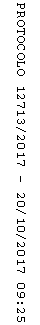 